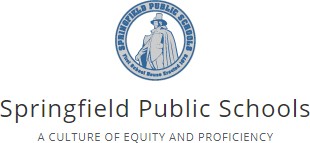 Weekly Physical Education LogWeek of  	Name 		Total Hours  	Guardian Signature  	Weekly Physical Education LogWeek of  	Name 		Total Hours  	Guardian Signature  	Frequency/ DateIntensity (How harddid you work? 1=very easy-10=very hardTime (How long did you exercise)Type (What activity did you do?)Like or Dislike?MondayTuesdayWednesdayThursdayFridaySaturdaySundayFrequency/ DateIntensity (How hard did you work? 1=veryeasy-10=very hardTime (How long did you exercise)Type (What activity did you do?)Like or Dislike?MondayTuesdayWednesdayThursdayFridaySaturdaySunday